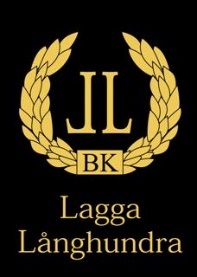 			Lagga-Långhundra Bollklubb			Domarkvitto – ungdom				Datum: 2024 -___-___ (åå-mm-dd)Domararvoden 2024: 7 mot 7: 		5 mot 5:		3 mot 3:
4,70 kr/min		3,90 kr/min		3,20 kr/minUtbetalarens namn: 			Mottagit: ______________________________		__________________________________				(domarens underskrift)Postadress		Gatuadress		E-post		HemsidaMälsta Ulriksberg 414		Stenevi		laggalanghundrabk@gmail.com	www.llbk.nu741 95 Knivsta		FuruvallenNamn, adress och personnummer på domaren:Lag:Belopp:Totalt kronor: 